Name ___________________       Date ___________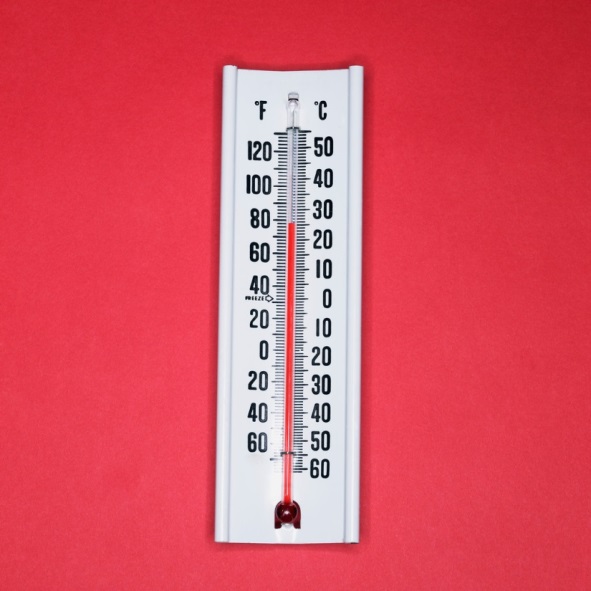 This weather toolmeasures how muchrain has fallen.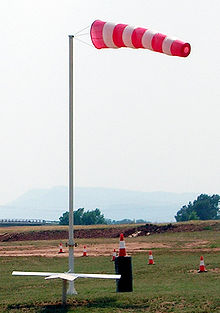 This weather toolmeasures the strengthand direction of the wind.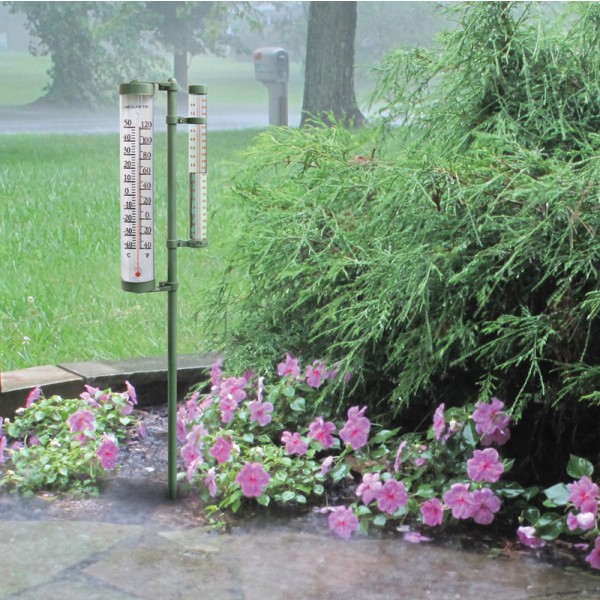 This weather toolmeasures thetemperature.Name ___________________       Date ___________This weather toolmeasures how muchrain has fallen.This weather toolmeasures the strengthand direction of the wind.This weather toolmeasures thetemperature.